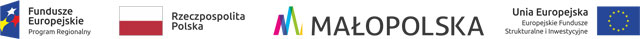 znak sprawy: WIP.271.18.2019ze względu na max wielkość załączników możliwych do udostępnienia na stronie/ portalu Bazy Konkurencyjności  załączniki  A I B  należy pobrać ze strony https://www.proszowice.pl/asp/pl_start.asp?typ=13&sub=2&menu=40&dzialy=40&akcja=artykul&artykul=4011